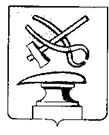 АДМИНИСТРАЦИЯ ГОРОДА КУЗНЕЦКАПЕНЗЕНСКОЙ ОБЛАСТИПОСТАНОВЛЕНИЕот 29.03.2024 № 477г.КузнецкОб утверждении Программы муниципальных гарантий города  Кузнецка Пензенской области в валюте Российской Федерации на 2024 годи на плановый период 2025 и 2026 годовВ соответствии со статьей 110.2 Бюджетного кодекса Российской Федерации, руководствуясь ст. 28 Устава города Кузнецка Пензенской области,АДМИНИСТРАЦИЯ ГОРОДА КУЗНЕЦКА ПОСТАНОВЛЯЕТ:Утвердить «Программу муниципальных гарантий города Кузнецка  Пензенской области в валюте Российской Федерации на 2024 год и на плановый период 2025 и 2026 годов» согласно приложению к настоящему постановлению.Настоящее постановление подлежит официальному опубликованию.Контроль за исполнением настоящего постановления возложить на начальника управления финансов города Кузнецка Фролова И.Б. Глава города Кузнецка                                                                    С.А.ЗлатогорскийПриложение Утверждена Постановлением администрациигорода Кузнецка от 29.03.2024 № 477Программамуниципальных гарантий города Кузнецка Пензенской области  в валютеРоссийской Федерации на 2024 - 2026 годыПеречень подлежащих предоставлению муниципальных гарантий города Кузнецка в 2024 – 2026 годахОбщий объем бюджетных ассигнований, предусмотренных на исполнение муниципальных гарантий города Кузнецка по возможным гарантийным случаям в 2024- 2026 годах. № п/пЦель гарантированияНаименование принципала Сумма гарантирования,тыс. рублейСумма гарантирования,тыс. рублейСумма гарантирования,тыс. рублейСумма гарантирования,тыс. рублей  Наличие     права   регрессноготребования  № п/пЦель гарантированияНаименование принципала Общая сумма 2024год2025год2026 год  Наличие     права   регрессноготребования -------Итого-0000-№№ п/пЦель гарантированияНаименование принципалаСумма гарантирования тыс. рублейОбъем бюджетных ассигнований, предусмотренных на исполнение гарантий, тыс. рублейОбъем бюджетных ассигнований, предусмотренных на исполнение гарантий, тыс. рублейОбъем бюджетных ассигнований, предусмотренных на исполнение гарантий, тыс. рублейОбъем бюджетных ассигнований, предусмотренных на исполнение гарантий, тыс. рублейОбъем бюджетных ассигнований, предусмотренных на исполнение гарантий, тыс. рублейОбъем бюджетных ассигнований, предусмотренных на исполнение гарантий, тыс. рублейНаличие права регрессного требования№№ п/пЦель гарантированияНаименование принципалаСумма гарантирования тыс. рублей2024 год2024 год2025 год2025 год2026 год 2026 год Наличие права регрессного требования№№ п/пЦель гарантированияНаименование принципалаСумма гарантирования тыс. рублейЗа счет расходов бюджета городаПутем уменьшения задолженностиЗа счет расходов бюджета городаПутем уменьшения задолженностиЗа счет расходов бюджета городаПутем уменьшения задолженности-------Итого-------